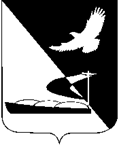 ФИНАНСОВОЕ УПРАВЛЕНИЕАДМИНИСТРАЦИИ  МУНИЦИПАЛЬНОГО  ОБРАЗОВАНИЯ «АХТУБИНСКИЙ РАЙОН»ПРИКАЗ« 21 » июня  2017г.				                                           № 39-СОб утверждении Плана проверок, проводимых органом внутреннего муниципального финансового контроля финансового управления администрации МО «Ахтубинский район» в рамках полномочий, предусмотренных  ч.8 ст. 99 Федерального закона от 05.04.2013 № 44-ФЗ «О контрактной системе в сфере закупок товаров, работ, услуг для обеспечения государственных и муниципальных нужд», на 2-е полугодие 2017 года.Руководствуясь Бюджетным кодексом Российской Федерации, статьей 99 Федерального закона от 05.04.2013 № 44-ФЗ «О контрактной системе в сфере закупок товаров, работ, услуг для обеспечения государственных и муниципальных нужд» и в соответствии с постановлением администрации муниципального образования «Ахтубинский район» от 19.01.2016 № 7 «Об утверждении Порядка осуществления финансовым управлением администрации МО «Ахтубинский район» полномочий по внутреннему муниципальному финансовому контролю»ПРИКАЗЫВАЮ:По согласованию с Главой МО «Ахтубинский район» утвердить План проверок, проводимых органом внутреннего муниципального финансового контроля в рамках полномочий, предусмотренных  ч.8 ст. 99 Федерального закона от 05.04.2013 № 44-ФЗ «О контрактной системе в сфере закупок товаров, работ, услуг для обеспечения государственных и муниципальных нужд», на 2-е полугодие 2017 года (прилагается).Назначить главного специалиста отдела бухгалтерского учета и отчетности финансового управления Кашкареву С.В. лицом, уполномоченным на проведение проверок.Главному специалисту (Кашкарева С.В.) разместить на официальном сайте администрации МО «Ахтубинский район» в сети Интернет  и в Единой информационной системе в сфере закупок в соответствии с действующим законодательством План проверок на 2 полугодие 2017 года.Заместитель начальникафинансового управления                                                                  О.А. МинькоПЛАНпроверок, проводимых органом внутреннего муниципального финансового контроля финансового управления администрации МО «Ахтубинский район» в рамках полномочий, предусмотренных  ч.8 ст. 99 Федерального закона от 05.04.2013 № 44-ФЗ «О контрактной системе в сфере закупок товаров, работ, услуг для обеспечения государственных и муниципальных нужд», на 2-е полугодие 2017 года.СОГЛАСОВАНОГлава муниципального образования МО «Ахтубинский район»___________________В.А. Ведищев« 21 »  06.  2017 г.Утвержден приказом финансового управления администрации МО «Ахтубинский район»от 21.06.  2017 г.  № 39-С№  п/пНаименование   субъекта контроляТема проверки, проверяемый периодСрокпроведения(квартал)Исполнитель (структурное подразделение)1.МБОУ «Новониколаевская средняя общеобразовательная школа МО «Ахтубинский район»Соблюдение требований Закона № 44-ФЗ  в части планирования на 2016-2017 годы, обоснования закупок на 2017 годы; соблюдения правил нормирования в сфере закупок на 2017 год; обоснования НМЦК; применения заказчиком мер ответственности; соответствия поставленного Т,Р,У условиям контракта; отражения в документах учета поставленного Т,Р,У; соответствия использования поставленного Т,Р,У целям осуществления закупки в 2016-2017 годах3Главный специалист, старший бухгалтер ревизор отдела бухгалтерского учета и отчетности финансового управления2.МКУ «Управление по хозяйственному и транспортному обеспечению органов местного самоуправления муниципального образования «Ахтубинский район»Соблюдение требований Закона № 44-ФЗ  в части планирования на 2016-2017 годы, обоснования закупок на 2017 годы; соблюдения правил нормирования в сфере закупок на 2017 год; обоснования НМЦК; применения заказчиком мер ответственности; соответствия поставленного Т,Р,У условиям контракта; отражения в документах учета поставленного Т,Р,У; соответствия использования поставленного Т,Р,У целям осуществления закупки в 2016 -2017 годах4Главный специалист, старший бухгалтер ревизор отдела бухгалтерского учета и отчетности финансового управления3.Управление образованием администрации муниципального образования «Ахтубинский район»Соблюдение требований Закона № 44-ФЗ  в части планирования на 2016-2017 годы, обоснования закупок на 2017 годы; соблюдения правил нормирования в сфере закупок на 2017 год; обоснования НМЦК; применения заказчиком мер ответственности; соответствия поставленного Т,Р,У условиям контракта; отражения в документах учета поставленного Т,Р,У; соответствия использования поставленного Т,Р,У целям осуществления закупки в 2016 -2017 годах4Главный специалист, старший бухгалтер ревизор отдела бухгалтерского учета и отчетности финансового управления